Educação SocioemocionalObjetivos:Refletir sobre a importância do desenvolvimento das habilidades socioemocionais nos dias atuais.Discutir sobre o desenvolvimento das competências socioemocionais dentro da BNCC       PPT: EDUCAÇÃO SÓCIO EMOCIONAL Slide 2- Nas palavras da psicopedagoga Anita Lilian Zuppo Abed, “não há como preparar as crianças e jovens para enfrentar os desafios do século XXI sem investir no desenvolvimento de habilidades para selecionar e processar informações, tomar decisões, trabalhar em equipe, resolver problemas, lidar com as emoções”.O que a psicopedagoga quis dizer em sua fala?Slide 3: A EDUCAÇÃO SOCIOEMOCIONAL E A BNCC - Se antes era um diferencial que as melhores instituições ofereciam, ela agora se torna essencial a partir da aprovação da BNCC do Ensino Básico (Base Nacional Comum Curricular) pelo Conselho Nacional de Educação.Slide 4: Ao contemplar o desenvolvimento de habilidades socioemocionais na grade curricular, a BNCC reconhece a qualidade que esse trabalho acrescenta à educação. É um passo definitivo na renovação da escola, que deixa de ser mera transmissora de conhecimento para se transformar num espaço de desenvolvimento integral do aluno. Já foi possível estudar a parte da BNCC que trata das habilidades socioemocionais? Ela é um assunto apenas do       professor do componente curricular? Qual sua importância na escola?Slide 5: Conhecer as habilidades socioemocionaisSaber o que a Educação Socioemocional pretende desenvolver em sala de aula é fundamental. As habilidades que a BNCC espera dos alunos podem ser divididas em quatro frentes:Cognitiva – Resolver problemas, planejar, tomar decisões, estabelecer conclusões lógicas, investigar e compreender problemas, pensar de forma criativa, fortalecer a memória, classificar e seriar.Emocional – Lidar com as emoções, com o ganhar e o perder, aprender com o erro, desenvolver autoconfiança, autoavaliação e responsabilidade.Social – Cooperar e colaborar, lidar com regras, trabalhar em equipe, comunicar-se com clareza e coerência, resolver conflitos, atuar em um ambiente de competição saudável.Ética – Respeitar, tolerar e viver a diferença, agir positivamente para o bem comum.Slide 6:  Vídeo “A Ponte” (2:44 min.)Curta metragem de animação sobre relacionamento, flexibilidade, humildade, inteligência emocional.  Aqui achamos segredos para aprender a Influenciar e Negociar.https://www.youtube.com/watch?v=Nktuy9p4hro&t=20sSlide 7: Retomando as habilidades socioemocionais vistas acima, quais delas precisam ser trabalhadas com as personagens abaixo?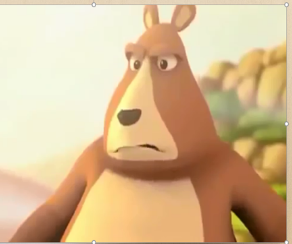 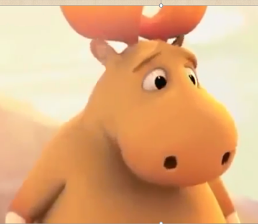 Slide 8:  Que habilidades socioemocionais observamos nestas personagens?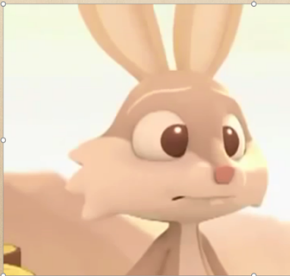 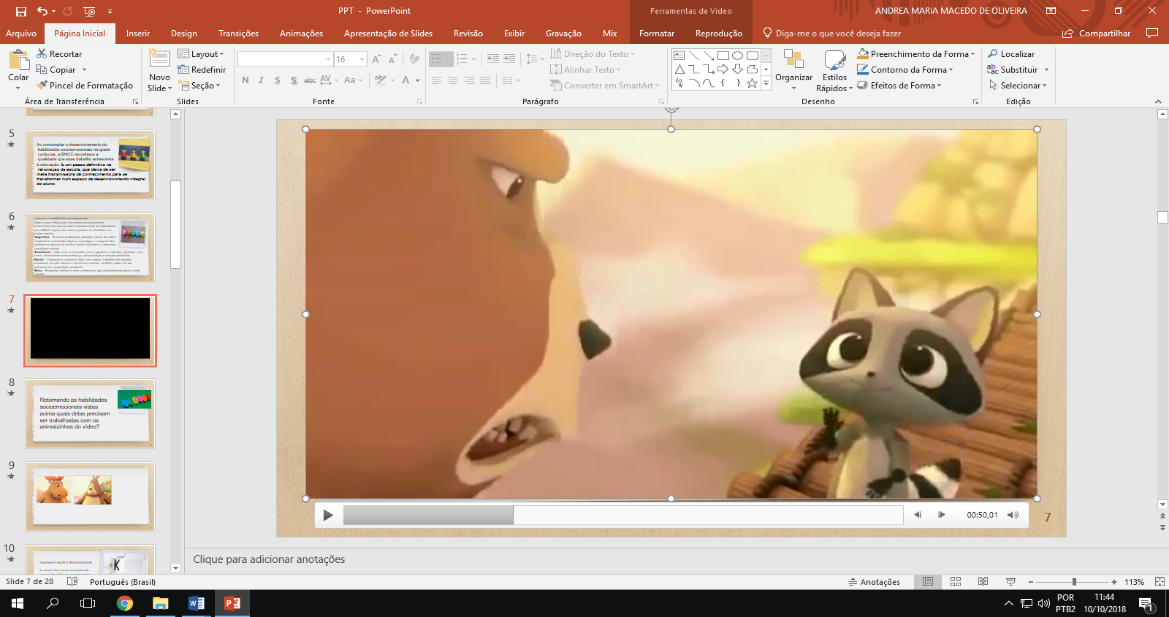 Resolver problemas, planejar, tomar decisões, estabelecer conclusões lógicasPensar de forma criativaLidar com as emoçõesCooperar e colaborarTrabalhar em equipe Resolver conflitos  Divididos em grupos, discutirão às questões propostas para posterior socialização. Terão cartazes com as imagens das personagens, onde os professores deverão escrever as habilidades pedidas, (ou levar as tarjas prontas e recortadas somente para o grupo discutir e colar observando o slide 5 em tarjas e colarem no cartaz correspondente. Na socialização, os grupos deverão explicar porque escolheram as habilidades, podendo haver discordância ou não entre os grupos, gerando uma boa discussão.Slide 11: Identificar as próprias habilidades socioemocionaisPara desempenhar bem a sua função, portanto, o professor precisa começar por uma reflexão: quais são os seus próprios valores? Como mobiliza suas habilidades e competências socioemocionais? Aprender a lidar com as próprias emoções e refletir sobre elas é um passo fundamental.Slide 12: Um profissional que não tenha desenvolvido as suas próprias habilidades socioemocionais dificilmente será capaz de fazê-lo em seus alunos. Afinal, o ser humano aprende pelo exemplo. Ao reagir a uma determinada situação em sala, o professor está ensinando aquele comportamento aos seus alunos.